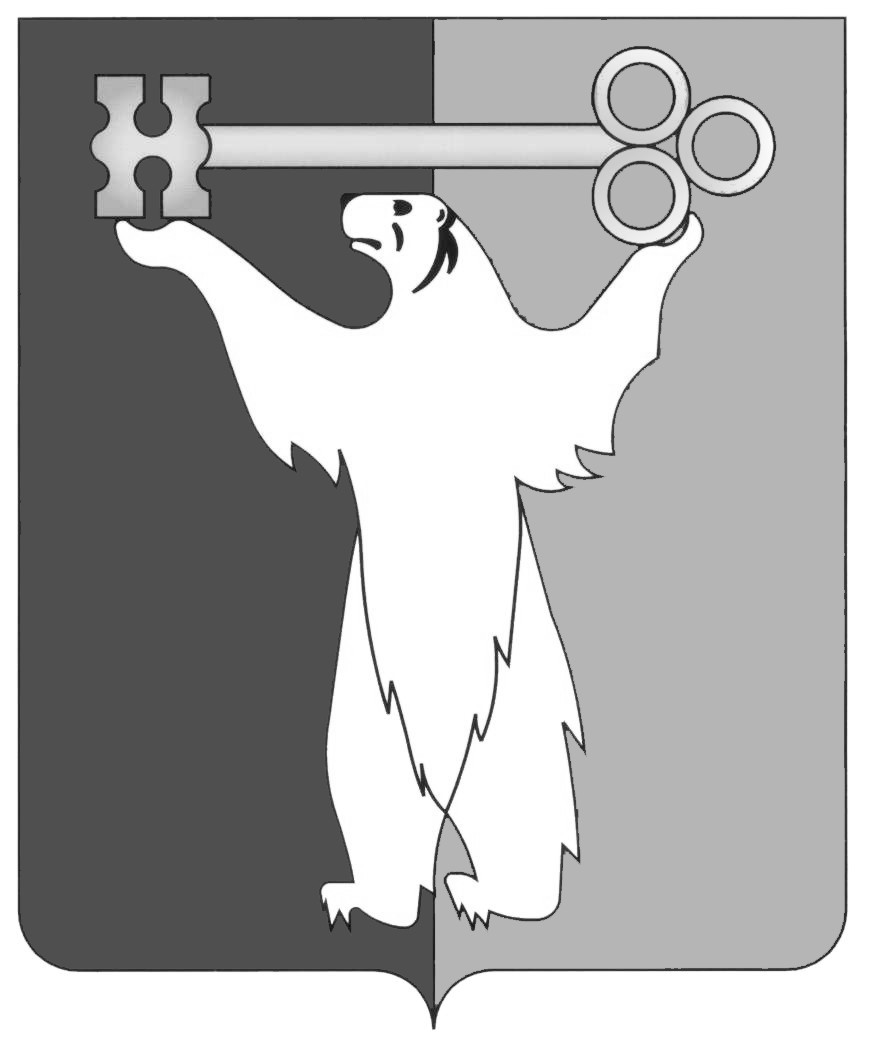 РОССИЙСКАЯ ФЕДЕРАЦИЯКРАСНОЯРСКИЙ КРАЙНОРИЛЬСКИЙ ГОРОДСКОЙ СОВЕТ ДЕПУТАТОВР Е Ш Е Н И ЕО внесении изменений в решение Городского Совета от 15.05.2012 № 3/4-40 «О создании административных комиссий муниципального образования город Норильск»В соответствии с Законом Красноярского края от 23.04.2009 № 8-3168  «Об административных комиссиях в Красноярском крае», статьей 28 Устава муниципального образования город Норильск, Городской СоветРЕШИЛ:1. Внести в состав административной комиссии Центрального района города Норильска, утвержденный решением Городского Совета от 15.05.2012    № 3/4-40, следующие изменения:1.1. Вывести из состава административной комиссии Центрального района города Норильска Сарычеву Ольгу Александровну.1.2. Ввести в состав административной комиссии Центрального района города Норильска в качестве членов комиссии:2. Контроль исполнения решения возложить на председателя постоянной комиссии Городского Совета по законности и местному самоуправлению Соломаху Л.А.3. Решение вступает в силу со дня принятия.4. Решение опубликовать в газете «Заполярная правда».Глава города Норильска                                                                          О.Г. Курилов« 16 » февраля 2016 года№ 29/4-648Попелышко Андрея Валериевича- главного специалиста отдела рекламы, наружной информации и распоряжения земельными участками Управления по градостроительству и землепользованию Администрации города Норильска;Алексееву Марину Витальевну- заместителя начальника отдела экологии Управления городского хозяйства Администрации города Норильска;Чирич Марину Александровну - главного специалиста Управления городского хозяйства Администрации города Норильска;Вилль Елену Валентиновну- главного специалиста технического отдела Управления жилищно-коммунального хозяйства Администрации города Норильска;Иванову Римму Альбертовну- главного специалиста технического отдела Управления жилищно-коммунального хозяйства Администрации города Норильска;Сибилева Дениса Игоревича- главного специалиста технического отдела Управления жилищно-коммунального хозяйства Администрации города Норильска.